Во избежание возможного поражения электрическом током или иного причинения вреда здоровью, а также во избежание возможных повреждений мультиметра или тестируемого оборудования соблюдайте следующие правила:- Перед использованием прибора проведите осмотр его корпуса. Не используйте мультиметр если его корпус поврежден или отсутствуют некоторые части корпуса. Проверьте корпус на отсутствие трещин и сколов. Обратите особое внимание на изоляцию токоведущих частей.- Осмотрите измерительные провода на предмет поврежденной изоляции и открытых металлических частей. Проверьте проводимость измерительных проводов.- Во избежание повреждения прибора при измерениях не превышайте предельно допустимые значения измерений (между входными гнездами или между входным гнездом и заземлением), указанные на приборе.- Следите за тем, чтобы поворотный переключатель был установлен в соответствующую необходимой функции позицию. Не допускается изменение положения поворотного переключателя в процессе измерения выбранной функции.-  Будьте осторожны при работе с напряжением свыше 30В среднеквадратического переменного тока и 60В постоянного тока – присутствует опасность получения электрического шока.- Используйте соответствующие гнезда, функции и диапазоны для проведения измерений.- Запрещается работать мультиметром, а также хранить его, при наличии высоких температур, в условиях повышенной влажности, во взрывоопасных средах, в непосредственной близости с легковоспламеняющимися материалами и сильными магнитными полями. Указанные неблагоприятные условия могут нарушить работу мультиметра, а также вывести его из строя.- Держите пальцы за защитными упорами на измерительных проводах.- Отключите питание цепи и разрядите все высоковольтные конденсаторы перед измерением сопротивления, проверкой целостности цепи, проверкой диодов.- Во избежание получения неточных показателей, что может повлечь за собой поражение электрическим током или причинение иного вреда здоровью, батарейку следует заменить, как только на дисплее загорится индикатор .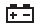 - Перед снятием крышки мультиметра отсоедините измерительные провода от исследуемой цепи и выключите прибор.- Для замены используйте только оригинальные части (обратите внимание на номера моделей заменяемых частей и на соответствие их технических характеристик оригинальным частям).- Запрещено вносить изменения в конструкцию внутренней электрической схемы прибора.- Для очистки прибора протирайте его мягкой влажной тканью, смоченной слабым раствором моющего средства. Не используйте растворители и жесткие химические вещества.- Мультиметр подходит для использования внутри помещений.- Если прибор не используется в течение длительного времени выключите его и извлеките элементы питания. Систематически проверяйте целостность элементов питания во избежание их протечки, так как такие элементы питания могут повредить прибор.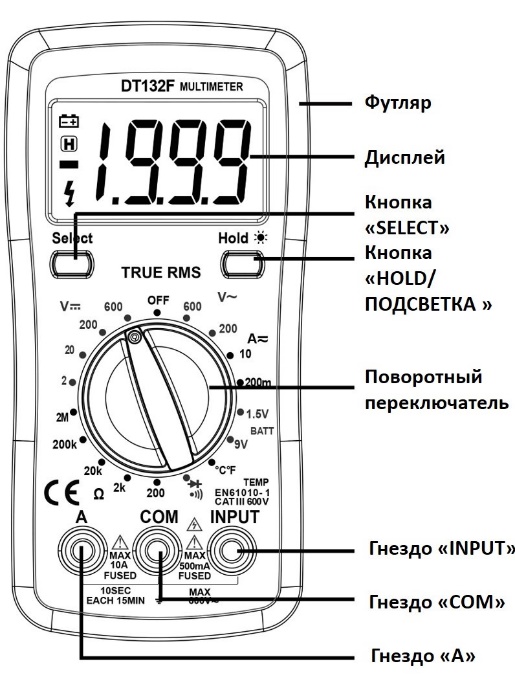 Коэффициент погрешности определен для периода использования в течение 1 года, при температуре 23°С ± 5 °С и относительной влажности менее 80%. 1. Постоянное напряжение.Защита от перегрузки: 600В DC/AC (). 220В RMS AC для диапазона 200мВ; 600В DC или 600В RMS для всех прочих диапазонов.2. Переменное напряжение (автоматический выбор диапазона).Отклик: средняя чувствительность, калибровка по среднеквадратичному значению синусоидального сигнала.Частота: 45Гц-450Гц.Защита от перегрузки: 600В DC/AC (RMS) для всех диапазонов.Максимальное входное напряжение: 600В AC (RMS).3. Проверка целостности цепи.Защита от перегрузки: максимум 15 сек. 220В RMS.4. Постоянный ток.Защита от перегрузки: предохранитель 500мA/600В или 10A/600В.Перепад напряжения: 200мВ.5. Переменный ток.Защита от перегрузки: диапазоны µA и mA: предохранитель F0.5A/600В.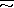 Диапазон 10А: предохранитель F10A/600В.Максимальный входной ток: Гнездо «INPUT»: 200мА.Гнездо «A»: 10мА.(Для измерений >5А: продолжительность <10 секунд, интервал >15 минут)Перепад напряжения:диапазоны 200мА и 10А: 200мВЧастота: 40Гц-400Гц.Отклик: средняя чувствительность, калибровка по среднеквадратичному значению синусоидального сигнала. 6. Сопротивление.Защита от перегрузки: максимум 15 сек. 220В RMS.7. Температура. Примечание: различные температурные датчики сконструированы для измерения разных температурных диапазонов, датчики нормальной температуры имеют стандартную конфигурацию. 10. Проверка элементов питания (батареек).1. Измерение напряжения DC&AC.1.1. Вставьте чёрный измерительный провод в гнездо «COM», а красный – в гнездо «INPUT».1.2. Установите поворотный переключатель в соответствующую позицию измерения напряжения. Если диапазон измеряемого напряжения неизвестен, выберите наибольший диапазон и затем уменьшайте его.1.3. Подключите измерительные провода к измеряемой цепи.1.4. Подайте питание на цепь, считайте значение, отобразившееся на дисплее. На дисплее также отобразится полярность напряжения.2. Измерение силы тока DC&AC.2.1. Вставьте красный измерительный провод в гнездо «INPUT», а черный – в гнездо «COM» (Если сила измеряемого тока в диапазоне между 200мА и 10А, подключите красный измерительный провод к гнезду «10А»).2.2. Установите поворотный переключатель в соответствующую позицию A. По умолчанию установлено измерение DCA. наибольший диапазон и.2.3. При помощи кнопки «SELECT» выберите необходимый тип тока – AC или DC.2.4. Подключите измерительные провода к измеряемой цепи.2.5. Cчитайте значение, отобразившееся на дисплее.Полярность красного измерительного провода будет отображаться при проведении измерений постоянного тока.2.6. Кроме того, функция «А» должна использоваться с интервалами в проведении измерений. Максимальное время контакта с цепью составляет 15 секунд, необходимы хотя бы минимальные интервалы в несколько секунд между такими контактами.3. Измерение сопротивления.3.1. Вставьте чёрный измерительный провод в гнездо «COM», а красный – в гнездо «INPUT».3.2. Установите поворотный переключатель в соответствующую позицию «Ω».3.3. Перед проведением измерений сопротивления отключите питание цепи и разрядите все высоковольтные конденсаторы.3.4. Подключите измерительные провода к измеряемой цепи.3.5. Cчитайте значение, отобразившееся на дисплее.4. Проверка диодов.4.1. Вставьте чёрный измерительный провод в гнездо «COM», а красный – в гнездо «INPUT».4.2. Установите поворотный переключатель в позицию «».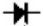 4.3. Подключите измерительные провода к проверяемому диоду: красный провод к аноду (+), а чёрный – к катоду (-). 4.4. На дисплее будет показано приблизительное падение напряжения на диоде при протекании через него прямого тока. При обратном подключении измерительных проводов к диоду на дисплее отобразится индикатор перегрузки «OL».5. Измерение температуры.5.1. Установите поворотный переключатель в позицию «°C» или «°F», на дисплее будет отображаться температура окружающей среды в значении установленной шкалы – «°C» или «°F».5.2. Вставьте штекеры термопары типа К в гнезда «COM» и «INPUT». 5.3. Считайте значение температуры, отобразившееся на дисплее.5.4. При помощи кнопки «SELECT» установите необходимую шкалу измерения. По умолчанию установлена шкала Цельсия. Примечание: Максимальная рабочая температура термопары типа К ТР-01: 250˚C/482˚F (300˚C/572˚F непродолжительно). Датчик, поставляемый в комплекте с прибором, является многофункциональным, характеризуется быстрым откликом.6. Проверка целостности цепи.6.1. Вставьте чёрный измерительный провод в гнездо «COM», а красный – в гнездо «INPUT».6.2. Установите поворотный переключатель в позицию «».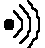 6.3. Подключите измерительные провода к двум точкам измеряемой цепи. Если сопротивление меньше, чем 30±20Ω, прозвучит сигнал.7. Проверка элементов питания (батареек).7.1. Вставьте чёрный измерительный провод в гнездо «COM», а красный – в гнездо «INPUT». (Примечание: Полярность красного измерительного провода положительная «+»).7.2. В зависимости от типа проверяемых элементов питания (1.5В, 9В) установите поворотный переключатель в соответствующую позицию.7.3. Подключите измерительные провода к элементу питания.7.4. Cчитайте значение, отобразившееся на дисплее. Полярность красного измерительного провода будет отображаться.После нажатия указанной кнопки, на дисплее прибора зафиксируется текущее значение измерения, отображается индикатор . Для выхода из режима фиксации значений нажмите данную кнопку повторно.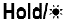 Нажмите и удерживайте указанную кнопку в течение 2 секунд – включится подсветка прибора, для ее выключения снова нажмите и удерживайте данную кнопку в течение 2 секунд.Если в течение 15 минут прибор не используется, произойдет его автоматическое выключение. Для повторного включения прибора поверните рукоятку поворотного переключателя или нажмите на любую кнопку.При нажатии кнопки «SELECT» и повороте переключателя, когда прибор выключен, функция автоматического выключения деактивируется.Предохранители не требуют частой замены и перегорают, как правила, вследствие ошибок использования прибора по вине пользователя. Появление символа «» на дисплее прибора говорит о необходимости замены элементов питания. 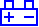 Для замены элементов питания и предохранителей (500мА/600В или 10А/600В) открутите 1 винт, фиксирующий крышку батарейного отсека, расположенную на обратной стороне корпуса прибора, снимите ее. Замените использованные батарейки новыми. Будьте внимательны – соблюдайте полярность. Для замены предохранителя снимите крышку отсека, удалите старые предохранители, установите на их место новые, обладающие эквивалентными характеристиками в соответствии с данным Руководством.1. Руководство пользователя.2. Измерительные провода.3. Упаковочная коробка.4. Термопара типа К ТР01 (опционально)5. 1.5В × 3, размер АААГарантийный срок эксплуатации – 1 год со дня продажи изделия. На изделия, у которых отсутствует дата продажи, гарантия не распространяется. Обмен неисправных изделий осуществляется через торговую сеть при предъявлении чека и гарантийного талона. Изделия с механическими повреждениями гарантии не подлежат. Цифровой мультиметр Модель: DT132FРуководство Пользователя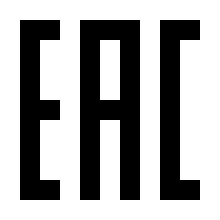  ВНИМАНИЕ: перед использованием прибора, пожалуйста, внимательно изучите положения данного Руководства.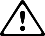  ВНИМАНИЕ: перед использованием прибора, пожалуйста, внимательно изучите положения данного Руководства. ВНИМАНИЕ: перед использованием прибора, пожалуйста, внимательно изучите положения данного Руководства. ИНФОРМАЦИЯ ПО ТЕХНИКЕ БЕЗОПАСНОСТИОБЩИЕ ХАРАКТЕРИСТИКИДисплей: LCD, 1999 цифры, частота обновления 2 сек.Размер LCD-дисплея: 55×31 мм.Индикация полярности: «-» отображается автоматическиИндикатор перегрузки: «OL» на дисплееИндикатор разряда батареи: «»на дисплееВыбор диапазонов: ручной/автоматическийРабочая температура: 0°С~40°С, влажность <80%Температура хранения: -10°С~50°С, влажность <85%Тип батарейки: 1.5В × 3, размер АААРазмеры (Д×Ш×В): 145×70×35 мм.Вес: ≈157г.ЭЛЕКТРИЧЕСКИЕ ОБОЗНАЧЕНИЯ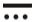 Постоянный ток (DC)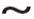 Переменный ток (АС)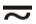 Переменный ток и постоянный ток (AC&DC)Важная информация по безопасности. Обратитесь к Руководству Пользователя.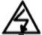 Опасное напряжение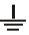 ЗаземлениеНизкий уровень заряда батареи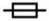 Предохранитель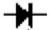 Диод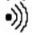 Звуковая проверка цепи°СГрадусы по шкале Цельсия°FГрадусы по шкале Фаренгейта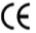 Соответствие директивам Европейского Союза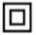 Двойная изоляцияAPOАвтоматическое выключение прибора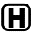 Режим фиксации данныхОПИСАНИЕ ПЕРЕДНЕЙ ПАНЕЛИ ПРИБОРАТЕХНИЧЕСКИЕ ХАРАКТЕРИСТИКИДиапазонРазрешениеПогрешность2В1мВ± (0.8% + 5)20В10мВ± (0.8% + 5)200В100мВ± (0.8% + 5)600В1В± (1.0% + 5)ДиапазонРазрешениеПогрешность200В100мВ± (1.0% + 5)600В1В± (1.0% + 5)ДиапазонОписаниеСигнал звучит, если сопротивление меньше, чем 30±20ΩДиапазонРазрешениеПогрешность200мA100µA± (1.5% + 4)10A10мА± (2.0% + 10)ДиапазонРазрешениеПогрешность200мA100µA± (1.5% + 4)10A10мА± (2.0% + 4)ДиапазонРазрешениеПогрешность200Ω0.1Ω± (1.0% + 10)2КΩ1Ω± (1.0% + 10)20КΩ10Ω± (1.0% + 10)200КΩ100Ω± (1.0% + 10)2МΩ1КΩ± (1.0% + 10)ДиапазонРазрешениеПогрешность-40℃~150℃1°C±（1.0%+4）150℃~1370℃1°C±（1.5%+15）-40℃~302℃1°F±（1.0%+4）302℉~1999℉1°F±（1.5%+15）ДиапазонРазрешениеСостояние9В10мВ910Ω1.5В1мВ150ΩИНСТРУКЦИЯ ПО ПРИМЕНЕНИЮФУНКЦИИ КНОПКИ «»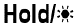 АВТОМАТИЧЕСКОЕ ВЫКЛЮЧЕНИЕЗАМЕНА ПРЕДОХРАНИТЕЛЕЙ И ЭЛЕМЕНТОВ ПИТАНИЯВ КОМПЛЕКТЕГАРАНТИЙНЫЕ ОБЯЗАТЕЛЬСТВАДата продажи Штамп магазина